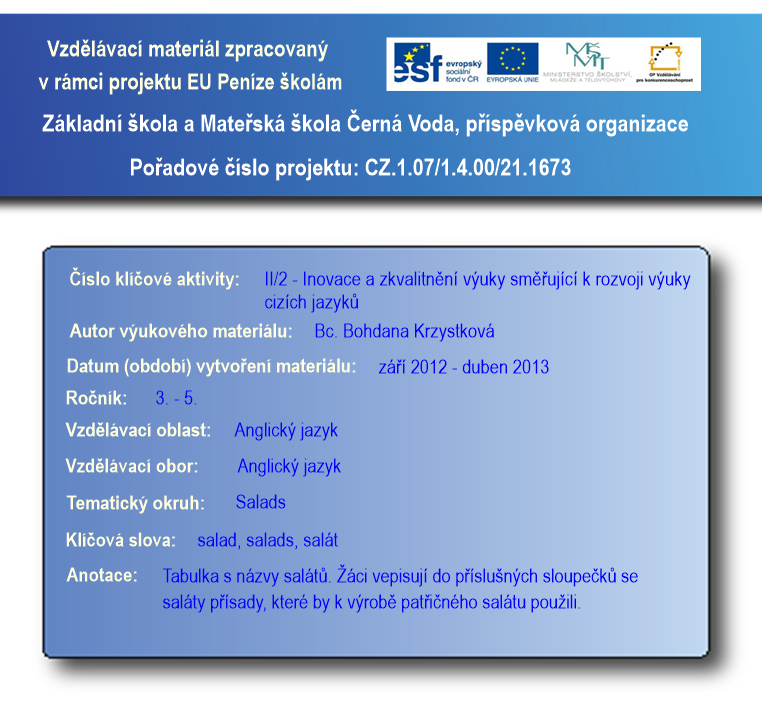 Tabulka s názvy salátů. Žáci vepisují do příslušných sloupečků se saláty přísady, které by k výrobě patřičného salátu použili.3. ročníkMultimédiaPOTATO SALADTOMATO SALADCUCUMBER SALAD